Сумська міська радаVІII СКЛИКАННЯ       СЕСІЯРІШЕННЯвід                     2022 року  №        -МРм. СумиРозглянувши звернення юридичної особи, надані документи, відповідно до статей 12, 120, 122, 123, 124 Земельного кодексу України, враховуючи рекомендації засідання постійної комісії з питань архітектури, містобудування, регулювання земельних відносин, природокористування та екології Сумської міської ради (протокол від 06 вересня  2022 року № 48) на підставі рішення Сумської міської ради від 24 червня 2020 року № 7000–МР «Про встановлення плати за землю» (зі змінами), керуючись пунктом 34 частини першої статті 26 Закону України «Про місцеве самоврядування в Україні», Сумська міська рада  ВИРІШИЛА:1. Надати  в оренду Товариству з обмеженою  відповідальністю «Аграрна індустрія та хімічні технології» (34932576) земельну ділянки з кадастровим номером 5910136300:14:001:0017, площею 0,0240 га за адресою: м. Суми,                     вул. Герасима Кондратьєва (зупинка «Аеропорт»), строком на 5 років на якій розташований об’єкт нерухомого майна, що належить на праві власності заявнику – незавершене будівництво, зупинка громадського транспорту «Аеропорт», торговий зал, туалет, підсобка, мийка та площадка по вул. Герасима Кондратьєва в м. Суми (цільове призначення – для будівництва та обслуговування інших будівель громадської забудови) під розміщення зупинки громадського транспорту «Аеропорт» з облаштуванням торгового залу, туалету, підсобки, мийки та площадки. Код виду цільового призначення 03.15. Встановити відсоток від нормативної грошової оцінки земельної ділянки в розмірі 4%.2. Юридичній особі в місячний термін після прийняття рішення звернутися до департаменту забезпечення ресурсних платежів Сумської міської ради для укладання договору оренди земельної ділянки.Сумський міський голова					        Олександр ЛИСЕНКОВиконавець: Клименко ЮрійІніціатор розгляду питання – постійна комісія з питань архітектури, містобудування, регулювання земельних відносин, природокористування та екології Сумської міської радиПроєкт рішення підготовлено департаментом забезпечення ресурсних платежів Сумської міської ради.Доповідач – Клименко Юрій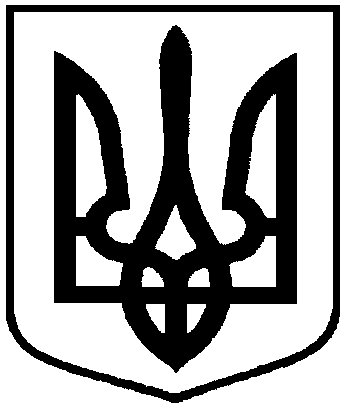 Проєкт оприлюднено«__»_________________2022 р.Про надання в оренду земельної ділянки Товариству з обмеженою відповідальністю «Аграрна індустрія та хімічні технології» за адресою:                     м. Суми, вул. Герасима Кондратьєва (зупинка «Аеропорт»), площею                                  0,0240 га